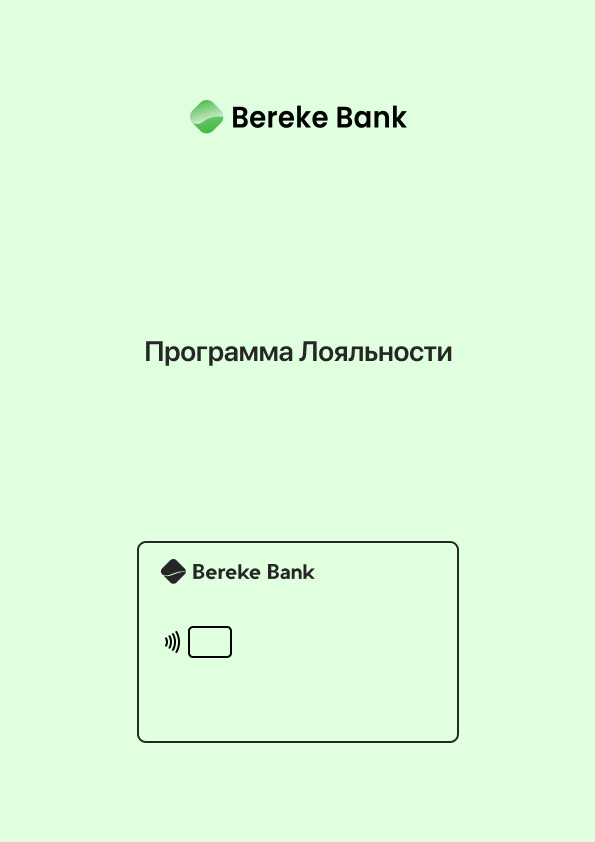 Программа лояльности (или Программа) является неотъемлемой частью договоров/соглашений, в соответствии с условиями которых АО «Bereke Bank» (Банк) осуществляет открытие текущих счетов, а также выпуск и обслуживание платежных карточек. Участниками Программы могут быть физические лица, на имя которых Банком открыты текущие счета и/или выпущены платежные карточки (клиенты). Условия участия физических лиц в Программе лояльности определяются Банком самостоятельно. Программа лояльности направлена на повышение удовлетворенности клиентов от продуктов/услуг Банка. В рамках Программы лояльности Банк предоставляет клиентам CashBack/бонусы, проводит акции, в том числе совместно с партнерами Банка. Условия Программы, порядок расчёта, начисления, выплаты и использования CashBack/бонусов и иные инструменты лояльности определяются Банком самостоятельно (согласия клиентов не требуется).Банк вправе в одностороннем порядке (согласия клиентов не требуется) вносить изменения и/или дополнения в Программу и/или прекратить её действие, уведомив об этом клиентов не менее чем за 30 календарных дней путем размещения соответствующего уведомления на сайте berekebank.kz и удаленных каналах обслуживания. Клиенты самостоятельно знакомятся с Программой и иными уведомлениями Банка на сайте berekebank.kz и удаленных каналах обслуживания. Проведение операций по текущим счетам/с использованием платежных карточек означает ознакомление клиента с Программой и согласие с её условиями. Банк вправе изменить размер/отказать в начислении (предоставлении) CashBack/бонусов/иного инструмента лояльности, а равно исключить любого клиента из числа участников Программы лояльности без предупреждения в случаях наличия у клиента задолженности перед Банком по любым обязательствам перед Банком (в т.ч. как работника Банка), включая задолженность по бонусному счету, если клиент не соблюдает условия Программы, и/или совершает мошеннические действия, и/или злоупотребляет какими-либо условиями Программы, и/или предоставляет информацию/сведения, вводящую в заблуждение Банка (его партнеров), а также в иных случаях, которые по мнению Банка могут иметь любые негативные последствия для Банка (его партнеров). При этом Банк не несет никакой ответственности за ущерб/убытки клиента. При проведении клиентом платежей (оплата товаров/услуг) по текущему счету/с использованием платежной карточки Банк предоставляет CashBack/бонусы. CashBack/бонусы зачисляются в тенге (1 CashBack/бонус = 1 тенге) на бонусный счет клиента за счет средств Банка по факту обработки платежа. Предоставление CashBack/бонусов является правом Банка, но не его обязанностью.  Размер CashBack/бонусов за проведение платежей с использованием платежной карточки и лимиты указаны в приложении 1 к Программе. CashBack/бонусы за проведение платежей с использованием дополнительной платежной карточки зачисляются на бонусный счет клиента, на чье имя Банком открыт текущий счет и выпущена основная платежная карточка. 10. Условия предоставления CashBack/бонусов при проведении клиентом платежей по текущему счету определяются Банком и дополнительно доводятся до сведения клиентов путем размещения информации на сайте berekebank.kz и удаленных каналах обслуживания.11. CashBack/бонусы аннулируются (как полностью, так и частично) на бонусном счете в случаях, указанных в пункте 7 Программы, а также:- осуществления возврата товара/отмены операции, при проведении которой Банком были зачислены CashBack/бонусы, независимо от причин возврата/отмены; - излишнего/ошибочного/некорректного зачисления CashBack/бонусов независимо от причины излишнего/ошибочного/некорректного зачисления; - закрытие платежной карточки и/или закрытия текущего счета. 12. В случаях, указанных в пункте 11 Программы, право собственности на деньги, находящиеся на бонусном счете в виде CashBack/бонусов, в безусловном и бесспорном порядке переходит к Банку, на что клиент настоящим выражает свое согласие. При отсутствии/недостаточности денег на бонусном счете у клиента перед Банком образуется задолженность, подлежащая погашению согласно условиям договоров/соглашений, на основании которых Банком клиенту открыты текущие счета и/или выпущены платежные карточки.  13. Начисление CashBack/бонусов за проведение платежей с использованием платежной карточки зависит от категории предприятия торговли и сервиса (МСС), присвоенной банком-эквайером на дату проведения операции. Банк не несет ответственность за корректность информации о типе операции/МСС, предоставляемой предприятием торговли и сервиса и/или его банком-эквайером.14. Информация о размере начисленного CashBack/бонусов доступна в удаленных каналах обслуживания. 15. CashBack/бонусы могут быть использованы клиентом для проведения платежей с использованием платежной карточки и/или в удаленных каналах обслуживания (порядок определяется Банком самостоятельно).Приложение 1 к Программе ЛояльностиCashBack/бонусы за проведение платежей с использованием платежной карточкиРазмер CashBack/бонусов по видам пакетов: CashBack/бонусы не начисляются по следующим операциям:- перевод денег;- пополнение банковского счета;  - снятие наличных денег; - обмен валюты;- в пользу ломбардов;- покупка лотерейных билетов, ценных бумаг и облигаций;- пополнение электронных кошельков; - с использованием корпоративных платежных карточек.CashBack/бонусы не начисляются по следующим Merchant Category Code: MCC4112, MCC4812, MCC4813, MCC4814, MCC4829, MCC4900, MCC5211, MCC5511, MCC5521, МСС6012, MCC6050, MCC6051, MCC6211, MCC6513, MCC6529, MCC6530, MCC6531, MCC6532, MCC6533, MCC6534, MCC6536, MCC6537, MCC6538, MCC6539, MCC6540, MCC7299, MCC7372, MCC7995, MCC8999, MCC9211, MCC9222, MCC9223, MCC9311, MCC9399, MCC9402.CashBack/бонусы не начисляются при проведении операций в следующих странах: Austria, Belgium, Bulgaria, Croatia, Czech Republic, Cyprus, Denmark, Estonia, Finland, France, Germany, Greece, Hungary, Ireland, Italy, Latvia, Lithuania, Luxembourg, Malta, Netherlands, Poland, Portugal, Romania, Slovakia, Slovenia, Spain, Sweden, United Kingdom, Gibraltar, Iceland, Liechtenstein, Norway.  Вид картыВид пакетаБазовый размер CashBack/бонусовПовышенные категории МССЛимит CashBack/бонусов в месяцALL INStandart0,50%до 3-х повышенных категорий15 000 тенгеALL INSalary1%до 3-х повышенных категорий15 000 тенгеSignature, Black EditionPremier1%до 3-х повышенных категорий100 000 тенгеInfinite, World EliteFirst3%до 3-х повышенных категорий200 000 тенге